The Not-So-Hidden Talents of Your Real Estate ProDear Rachel,In a world where you can buy or sell a home with the click of a button, the work of a real estate agent becomes even more critical. Sure, you may be able to perform an actual sale on the web, but the extra perks an agent provides simply can’t be replaced by the internet. If you’ve ever worked with a real estate pro before, you know that this process is much more than just a clickable transaction.To show you what I mean, I want to share a few of my “not-so-hidden talents” with you this month. These are some skills, benefits and knowledge I provide in addition to assisting you with buying or selling your home. You’ll also find a few numbers speaking to the high-quality work real estate agents provide for their clients. It is my hope you grasp a completely new perspective on what a great real estate professional can do for you.I will always strive to provide you with an unparalleled level of service with anything you may need, regardless of whether it’s real estate related or not. Need a referral for a great contractor? Have a question about these topics? Give me a call – I’d love to help.Sincerely,Sidney Tregre, Realtor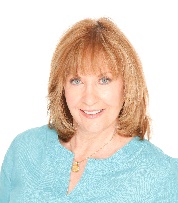 The House Company Real Estate Brokers2615 BroadwayGalveston, TX 77550800‐765‐0576 Toll Free409‐763‐2955 Fax409‐392‐1013 Cellstregre@att.netOh, by the way®… if you know of someone who would appreciate the level of service I provide,please call me with their name and business number. I’ll be happy to follow up and take greatcare of them.